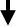 Evet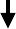 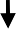 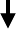 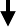 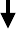 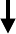 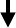 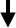 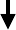 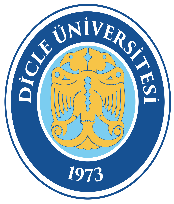 DİCLE ÜNİVERSİTESİÖn Mali Kontrol Vize İşlemleri İş Akış ŞemasıDoküman Kodu: SDB-İA-61DİCLE ÜNİVERSİTESİÖn Mali Kontrol Vize İşlemleri İş Akış ŞemasıYürürlük Tarihi: 05.10.2022DİCLE ÜNİVERSİTESİÖn Mali Kontrol Vize İşlemleri İş Akış ŞemasıRevizyon Tarihi/No: 00